MAXIMUM Room Capacities at 1m DistanceEurythmy Room	20Lecture Room	17Studio	16Conference Room	12Lantern Room	 8Study Room	 4Library	 5Café Mezzanine	 7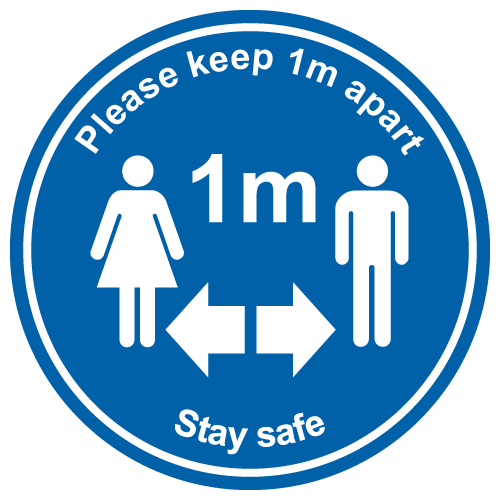 